Post Grades to Standards-Based Report CardOpen Grade Book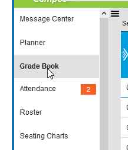 Select class from Section menu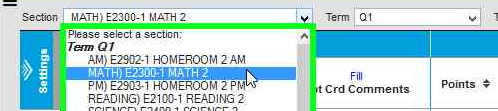 Make sure that Term is set to Q1.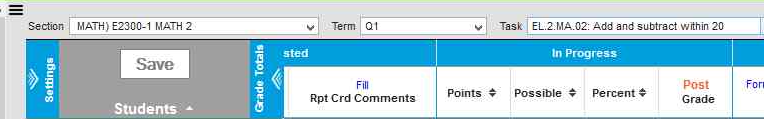 Choose a standard (that was assessed) in Task dropdown menu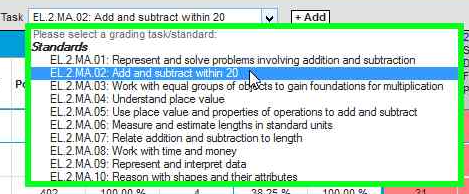 Click on red Post Grade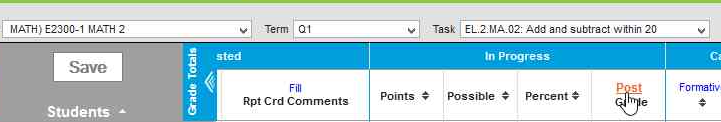 Click OK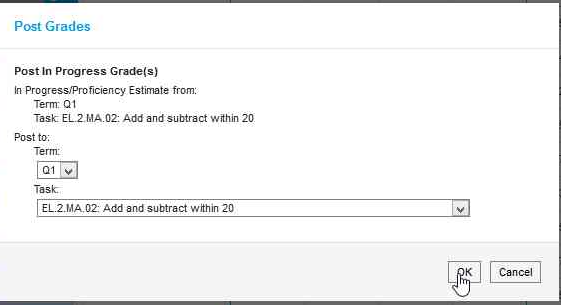 Click OK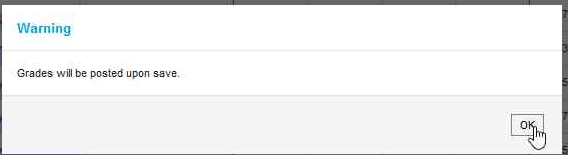 Click Save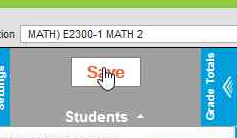 Your grades are now saved to the report card section of Infinite Campus Grade Book!Repeat process for other sections taught this marking period.